 Lifeng Wu 12/9/21 SBS3201On my t-shirt I put two lanterns on the side of the sleeve I put two lanterns is because the color of the lantern is red, the lantern symbolizes good fortune, happiness, and vibrant. I Would say this is something like my personality. I always like to talk about happiness. Happiness is an idea that I want to bring to everyone therefore my book is called Double happiness. I put the street sign 41Av is because 41av is the street that I grew up on and I am really into any kind of streetwear. This will represent me very well. I drew a Panda on this shirt is because Panda is a very rare animal, they can only give birth in Sichuan China because of the Climate there. Fashion is a big industry with high pollution since we are all in the fashion society, we should take more action to protect the environment and protect the animal that we like. I also drew the ancient five emperor coin on the right side of the shirt. The purpose of this Coin is to avoid potential danger or evil, blessing, and prosperous wealth. In gender dress and society people would always wear something that has a belief in their clothing. This is one of my beliefs. The last one on the front is the New York Yankee hat. This represents the American side of me. How I have learned about American culture for many years, and it has had a big influence on the way that I dress. On the back, I have two names one is Ethan one is My Garbage Can. I think some people will use a different name on different kinds of occasions and with different clothing that they might have on. For example, Ethan is the name that I would use when I go to Starbucks, and I would wear something more formal for work. MY GARBAGE CAN is my gaming ID. People might know me from this ID instead of my real name and I would wear something that is more casual. 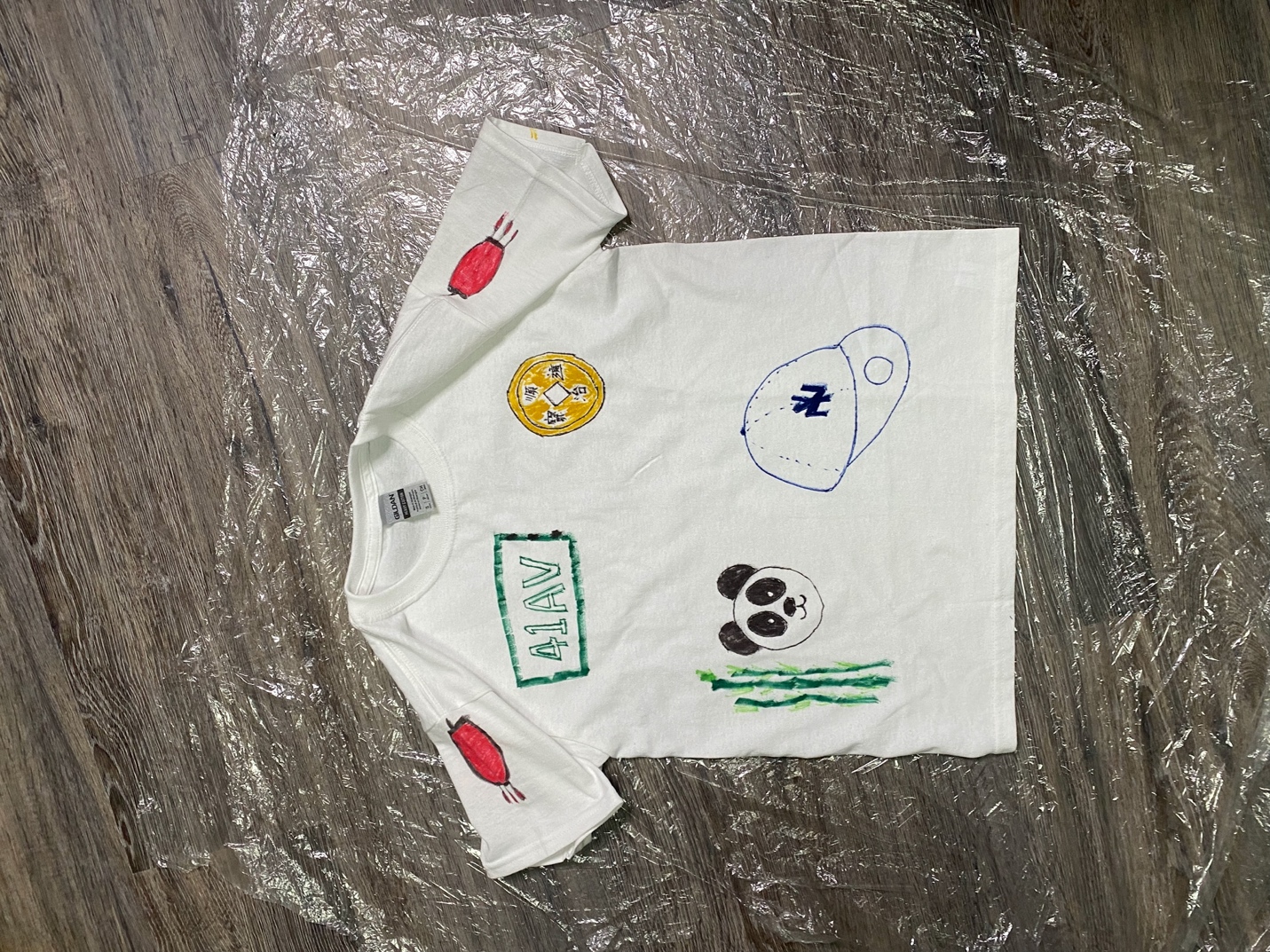 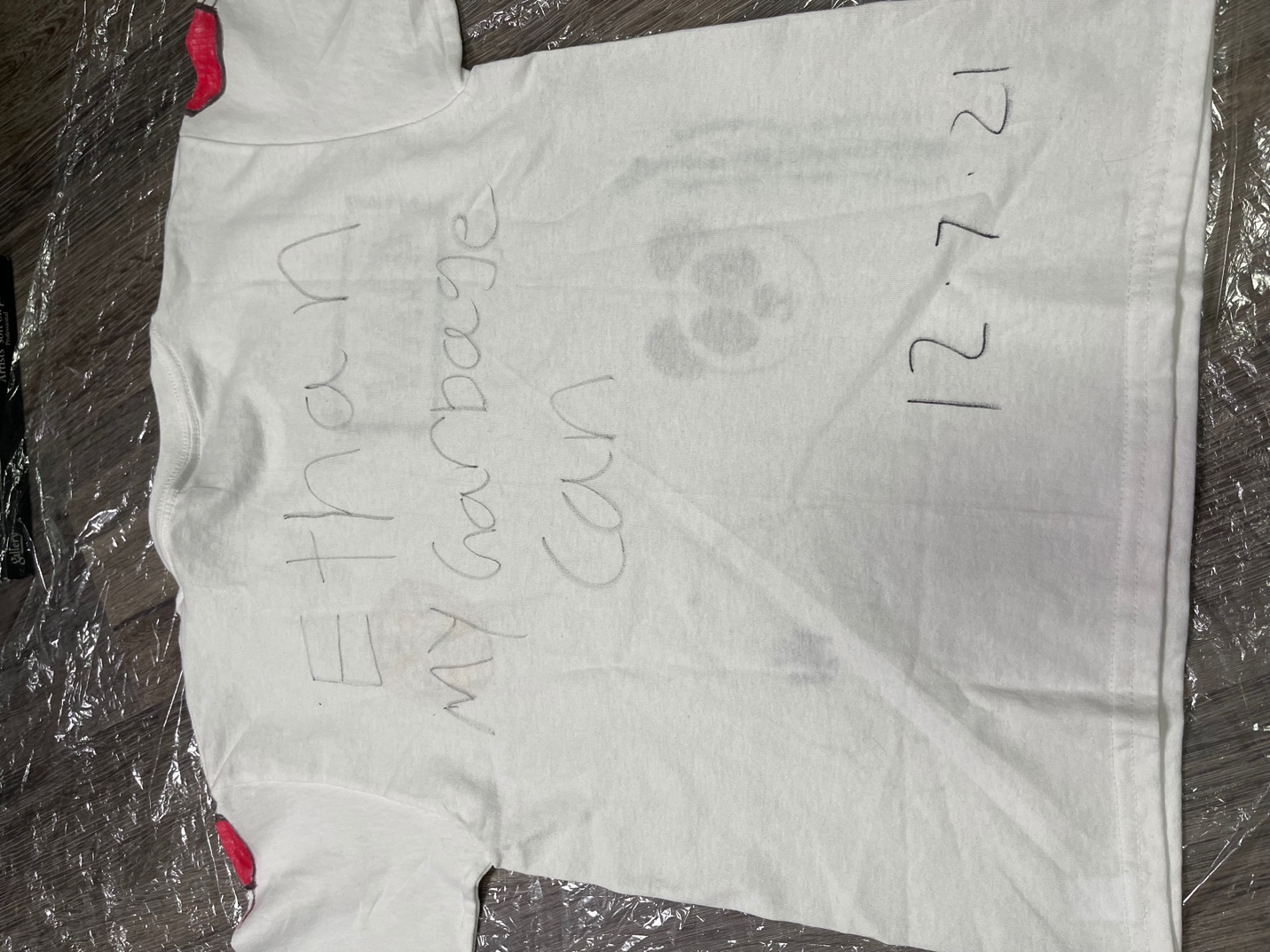 